Anmeldung zur Jugendfreizeit 2023Jugendfahrt vom 16.07.2023-23.07.2023 Rotenburg an der WümmeHiermit melde ich unsere Tochter / unseren Sohn an.Name: ………………………………………………………………………………………………………………………….   Alter: …………………………………………………………………………………………………………………………….Anschrift: ………………………………………………………………………………………………………………………Telefon: ……………………………………………………………………………………………………………………….Unterschrift: …………………………………………………………………………………………………………………  Die Kosten in Höhe von 240,- Euro / 290,- Euro haben wir auf das Vereinskonto der NOSPA überwiesen.IBAN: DE18 2175 0000 0030 0281 87BIC: NOLADE21NOS     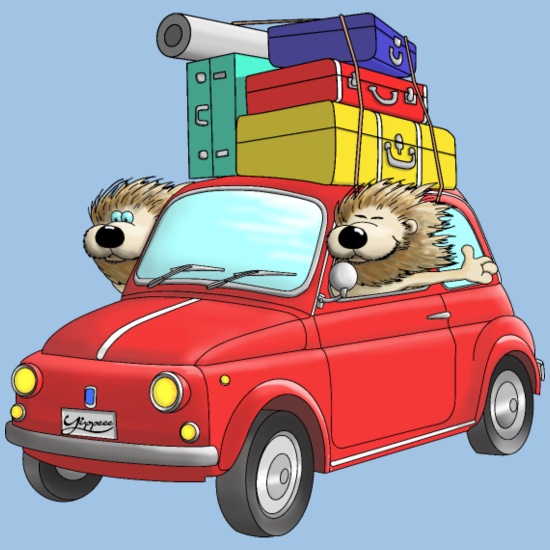 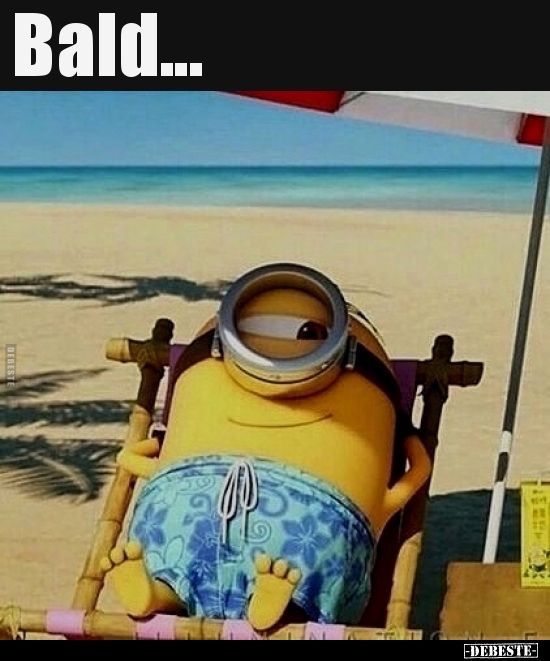 Im Kostenbeitrag sind enthalten:(Pro Kind 240,- Euro Vereinsmitglieder, Kinder die nicht im Verein sind 290,- Euro.)7 Übernachtungen in der Jugendherberge.Vollverpflegung (3 Mahlzeiten am Tag/incl. Lunchpaket)Programm: Es gibt wieder die eine oder andere Idee, die wir dann mit euch zusammen entscheiden.Anmeldung bis zum 01.Juli 2023Bitte die Anmeldungen dann bei mir (cg-sylt@web.de) oder in der Geschäftsstelle abgeben.Wir freuen uns riesig auf Euch und hoffen nur noch das der Wettergott gnädig ist.Also bis bald, eure Jugendwartin Carmen Gutsche mit Reiner  und Uwe als wunderbare Unterstützung